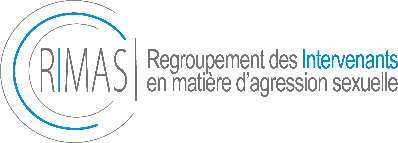 PRÉSENTATION SUCCINCTE DE TROIS TROUBLES PSYCHOLOGIQUES 
ET DE LEURS DIFFÉRENTES MANIFESTATIONSPRÉSENTATION SUCCINCTE DE TROIS TROUBLES PSYCHOLOGIQUES 
ET DE LEURS DIFFÉRENTES MANIFESTATIONSPRÉSENTATION SUCCINCTE DE TROIS TROUBLES PSYCHOLOGIQUES 
ET DE LEURS DIFFÉRENTES MANIFESTATIONSPRÉSENTATION SUCCINCTE DE TROIS TROUBLES PSYCHOLOGIQUES 
ET DE LEURS DIFFÉRENTES MANIFESTATIONSTrouble psychologiqueCaractéristiques principalesCaractéristiques principalesImpacts sur la sexualitéImpacts quotidiensAutres considérationsA. Trouble dysthymique (ou trouble dépressif persistant)-Définition : Humeur dépressive presque toute la journée, au moins un jour sur deux pendant au moins deux ans.-Symptômes : insomnie ou hypersomnie, faible estime, difficulté de concentration.-Prévalence à vie : environ 2,5%.-Définition : Humeur dépressive presque toute la journée, au moins un jour sur deux pendant au moins deux ans.-Symptômes : insomnie ou hypersomnie, faible estime, difficulté de concentration.-Prévalence à vie : environ 2,5%.-Homme : Diminution de la libido, de la capacité érectile et éjaculation prématurée (ou retardée sous médication ISRS). -Femme : Diminution de la lubrification chez la femme.* Les difficultés sexuelles = présentes même sans médication (mais la médication peut les amplifier). -Faible estime de soi.-Découragement.-Amotivation. -Peu d’affects positifs. -Difficultés sur le plan de l’intimité. Il y aurait une amélioration bidirectionnelle des symptômes dépressifs avec le traitement de la dysfonction érectile chez l’homme (p.ex., avec Sildénafil). Le lien causal est mal expliqué. A. Trouble dysthymique (ou trouble dépressif persistant)Autres :Autres :Autres :Autres :Autres :B. Schizophrénie et trouble psychotique persistant-Symptômes positifs : idées délirantes, désorganisation conceptuelle, activité hallucinatoire, excitation, idées de grandeur, méfiance-persécution, hostilité.-Symptômes négatifs : émoussement de l’expression des émotions, retrait affectif, mauvais contact, repli social passif-apathique, difficultés d’abstraction, absence de spontanéité et de fluidité dans la conversation, pensées stéréotypées. -Symptômes positifs : idées délirantes, désorganisation conceptuelle, activité hallucinatoire, excitation, idées de grandeur, méfiance-persécution, hostilité.-Symptômes négatifs : émoussement de l’expression des émotions, retrait affectif, mauvais contact, repli social passif-apathique, difficultés d’abstraction, absence de spontanéité et de fluidité dans la conversation, pensées stéréotypées. -Chez les patients considérés actifs mais stabilisés :-Prévalence à vie de dysfonction sexuelle =  30 à 85% chez patients (H et F), traités par médication. -Hommes : dysfonction érectile, perte de libido et éjaculation précoce (surtout mais pas exclusivement).-Femmes : perte de libido, anorgasmie et douleurs vaginales (surtout, mais pas exclusivement). -Passivité interpersonnelle.-Manque d’initiative grave.-Manque de confiance substantiel.-Amotivation.-Sentiment d’aliénation sociale. -La durée d’un épisode est supérieure à 6 mois. -Autres facteurs à considérer : beaucoup d’assuétudes à des substances, style de vie désorganisé, mauvaises habitudes de vie et de sommeil, résistance au traitement pharmaco…-Médications et impacts sur la sexualité (en ordre décroissant) : Rispéridone, amilsupride, olanzapine, clozapine, quétiapine, aripiprazole (ce dernier serait à favoriser…)B. Schizophrénie et trouble psychotique persistantAutres :Autres :Autres :Autres :Autres :C. Dépendance aux substances psychoactives (SPA)Voir les critères DSM-5 ou autres. Voir les critères DSM-5 ou autres. -Sans SPA : gêne, comportements inadaptés, expression inadéquate des pulsions sexuelles, moins d’implication émotionnelle.-Hommes : désir amoindri, difficultés érectiles-éjaculatoires (éjaculation plus retardée) et orgasme moins intense.-Femmes : plus de douleurs physiques et psychologiques (surtout si traumatismes passés), difficultés de désir, excitation, lubrification, orgasme.-SPA favorisent à court terme : plaisir, réduction des inhibitions, excitation, multiplication des points érogènes, proximité sensuelle et affective. -SPA favorisent à moyen et long termes : enracinement des difficultés liées à la sexualité. -Immaturité affective.-Difficulté à tolérer la solitude.-Difficulté à établir des relations.-Sentiment identitaire fragile.-Sentiments de manque et de vide.-Faible estime de soi.-Difficulté à gérer le stress quotidien. -Effets renforçateurs puissants des SPA (noyau accumbens du système mésolimbique, neurotransmetteurs de dopamine) = Système de récompense suractivé = difficulté supplémentaire en traitement à changer l’approche sexuelle de l’individu. -Importance de considérer l’impact différentiel des substances. -Augmentation du risque de conduites atypiques, voire transgressives et/ou à risque.C. Dépendance aux substances psychoactives (SPA)Autres :Autres :Autres :Autres :Autres :INTERVENTIONS EN DÉLINQUANCE SEXUELLE
ADAPTÉES À LA PRÉSENCE D’UN TROUBLE MENTAL CONCOMITANTINTERVENTIONS EN DÉLINQUANCE SEXUELLE
ADAPTÉES À LA PRÉSENCE D’UN TROUBLE MENTAL CONCOMITANTCadre théoriqueIntervention adaptée (générale et/ou en lien direct avec la problématique sexuelle)Avoir en tête : R-B-R (besoins criminogènes spécifiques et styles d’apprentissage, interventions spécifiques, particularités de la clientèle, etc.)Caractéristique à laquelle répond cette interventionINTERVENTIONS FONDÉES SUR L’APPROCHE DU GLM (BESOINS FONDAMENTAUX)INTERVENTIONS FONDÉES SUR L’APPROCHE DU GLM (BESOINS FONDAMENTAUX)INTERVENTIONS FONDÉES SUR L’APPROCHE DU GLM (BESOINS FONDAMENTAUX)Vie (vivre et survivre)Ex. : Instaurer un régime de sommeil régulier avec une personne dysthymique. Ex. : fatigue et impact sur les émotionsConnaissance (apprendre-savoir)Ex. : Connaître l’impact des symptômes dépressifs sur la sexualité. Ex. : Améliorer l’estime de soi en normalisant certaines difficultés. Performance dans le travail et loisirsAutonomie (choix personnels et indépendance)Équilibre (paix intérieure)Relations (intimes et non-intimes)Appartenance (faire partie d’un groupe, identité)Spiritualité (sens à l’existence)BonheurCréativitéINTERVENTIONS FONDÉES SUR LES FACTEURS DE RISQUE DYNAMIQUES PRINCIPAUX (STABLE-2007)INTERVENTIONS FONDÉES SUR LES FACTEURS DE RISQUE DYNAMIQUES PRINCIPAUX (STABLE-2007)INTERVENTIONS FONDÉES SUR LES FACTEURS DE RISQUE DYNAMIQUES PRINCIPAUX (STABLE-2007)Réseau socialRelations intimesIdentification émotionnelle aux enfantsHostilité envers les femmesRejet social et solitudeManque d’intérêt à l’égard d’autruiÉmotions négativesDifficultés dans la résolution des problèmesPréoccupations sexuellesRecours à la sexualité comme mécanisme d’adaptationIntérêts sexuels déviantsCoopération à la supervisionINTERVENTIONS FONDÉES SUR LES FACTEURS DE PROTECTION (SAPROF)INTERVENTIONS FONDÉES SUR LES FACTEURS DE PROTECTION (SAPROF)INTERVENTIONS FONDÉES SUR LES FACTEURS DE PROTECTION (SAPROF)Attachement sécure à l’enfanceEmpathieStratégies d’adaptationMaîtrise de soiTravailActivités de loisirGestion financièreMotivation au traitementAttitudes envers l’autoritéObjectifs de vieMédicationRéseau socialRelations intimesSoins professionnelsStratégies de contrôle externeAUTRES INTERVENTIONSAUTRES INTERVENTIONSAUTRES INTERVENTIONSDévelopper et maintenir l’alliance thérapeutiqueTravailler les cognitions envers soi, les autres, la VieTravailler l’image de soiTravailler les croyances fondamentalesTravailler les événements marquants-les traumasAutreAutreAutreAutreAutre